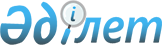 Мәртөк ауданы бойынша пайдаланылмайтын ауыл шаруашылығы мақсатындағы жерге жер салығының базалық мөлшерлемелерін арттыру туралы
					
			Күшін жойған
			
			
		
					Ақтөбе облысы Мәртөк аудандық мәслихатының 2018 жылғы 5 наурыздағы № 126 шешімі. Ақтөбе облысы Мәртөк аудандық Әділет басқармасында 2018 жылғы 29 наурызда № 3-8-161 болып тіркелді. Күші жойылды - Ақтөбе облысы Мәртөк аудандық мәслихатының 2022 жылғы 2 наурыздағы № 97 шешімімен
      Ескерту. Күші жойылды - Ақтөбе облысы Мәртөк аудандық мәслихатының 02.03.2022 № 97 шешімімен (01.01.2022 бастап қолданысқа енгізіледі).
      Қазақстан Республикасының 2017 жылғы 25 желтоқсандағы "Салық және бюджетке төленетін басқа да міндетті төлемдер туралы (Салық кодексі)" Кодексінің 509 бабының 5 тармағына, Қазақстан Республикасының 2001 жылғы 23 қаңтардағы "Қазақстан Республикасындағы жергілікті мемлекеттік басқару және өзін-өзі басқару туралы" Заңының 6 бабына сәйкес, Мәртөк аудандық мәслихаты ШЕШІМ ҚАБЫЛДАДЫ:
      1. Мәртөк ауданы бойынша Қазақстан Республикасының жер заңнамасына сәйкес пайдаланылмайтын ауыл шаруашылығы мақсатындағы жерге жер салығының базалық мөлшерлемелері он есеге арттырылсын.
      2. Осы шешім оның алғашқы ресми жарияланған күнінен кейін күнтізбелік он күн өткен соң қолданысқа енгізіледі.
					© 2012. Қазақстан Республикасы Әділет министрлігінің «Қазақстан Республикасының Заңнама және құқықтық ақпарат институты» ШЖҚ РМК
				
      Мәртөк аудандық мәслихаттың сессия төрағасы 

Б. Акзамов

      Мәртөк аудандық мәслихат хатшысы 

Ә. Әлмұхамбетов
